Bachelor of Science with Major in Neuroscience and Behavior
(Minimum of 120 credits required)The Neuroscience and Behavior major provides undergraduate preparation for students interested in pursuing graduate degrees in psychobiology, neuroscience and/or behavioral biology, or in pursuing professional degrees in medicine or veterinary medicine. Qualified students are strongly encouraged to become involved in neuroscience and behavior research projects (normally via a Directed Independent Study or special research course). An optional Honors Thesis, PSY 4970, is available to those students who meet the academic requirements.

Prerequisite Coursework for Transfer Students
Students transferring to Florida Atlantic University must complete both lower-division requirements (including the requirements of the Intellectual Foundations Program) and requirements for the college and major. Lower-division requirements may be completed through the A.A. degree from any Florida public college, university or community college or through equivalent coursework at another regionally accredited institution. Before transferring and to ensure timely progress toward the baccalaureate degree, students must also complete the prerequisite courses for their major as outlined in the Transfer Student Manual.All courses not approved by the Florida Statewide Course Numbering System that will be used to satisfy requirements will be evaluated individually on the basis of content and will require a catalog course description and a copy of the syllabus for assessment.

In addition to the University and College requirements, students are expected to complete all of the following courses. A minimum of 24 of the upper-division credits in the B.S. Neuroscience and Behavior program must be taken at Florida Atlantic University.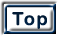 Core Requirements* This degree program does not require that students take Physics lab courses. However, students considering medical school should take the lab sequences. The Physics Department may require labs as corequisites for lecture courses.

Elective Requirements
Students are expected to complete a minimum of 12 credits of elective courses. Students are free to choose their elective courses from those listed below. Special Topics laboratory courses with the words "Research in (neuroscience-related topic)" or "Laboratory in (neuroscience-related topic)" can be substituted for one elective course, with permission of the program coordinator.The FAU Max Planck Honors Program (MPHP)
For students pursuing the FAU Max Planck Honors Program (FAU MPHP), six (6) of the elective credits in their major/concentration must be applied toward the requirements of the FAU MPHP. These include successful completion of a Capstone experience (minimum of three (3) credits), and three (3), different MPHP Enrichment courses (1 credit each) from those listed below. A minimum grade of B must be achieved in graded courses (S in non-graded courses) among these exclusive MPHP course options for them to count towards the requirements of the FAU MPHP. The following MPHP Enrichment courses list will be added under the electives section.  These courses are exclusively available to FAU MPHP students: Applied Mental Health Services Certificate
The undergraduate certificate in Applied Mental Health Services, offered jointly by the Department of Psychology and by the Department of Counselor Education in the College of Education, provides a curricular experience for students who wish to pursue careers in clinical psychology, mental health counseling and allied human services that enhances the student's chosen major. This program is also specialized training for students who wish to pursue graduate degrees in these critical-need careers.

Students who have completed 60 credits with a GPA of 3.0 or better may apply for the certificate program. The program requires a minimum of 15 credits by completing the psychology and counselor education courses below. Students must attain a 3.0 GPA or better to qualify for the certificate. Students who qualify will receive a certificate of completion and a notation on their transcript.
Biochemistry 1BCH 30333Biological PrinciplesBSC 10103Biological Principles LabBSC 1010L1BiodiversityBSC 10113Biodiversity LabBSC 1011L1Comparative Animal BehaviorCBH 40243General Chemistry 1CHM 20453General Chemistry 1 LabCHM 2045L1General Chemistry 2CHM 20463General Chemistry 2 LabCHM 2046L1Organic Chemistry 1CHM 22103Organic Chemistry 2CHM 22113Organic Chemistry LabCHM 2211L2Math through CalculusMAC 2233, 2281, 2282, 2311, 2312 or 23133GeneticsPCB 30634General Physics 1 and 2* or
College Physics 1 and 2*PHY 2048 and PHY 2049 or
PHY 2053 and PHY 20548Biological Bases of Behavior 1PSB 30023General PsychologyPSY 10123Research Methods in PsychologyPSY 32133Experimental Design and Statistical InferencePSY 32343Intermediate Statistics LabSTA 3163L1Behavioral NeuroscienceBehavioral NeuroscienceBehavioral NeuroscienceAuditory PerceptionEXP 41203Human PerceptionEXP 42043Comparative Animal PhysiologyPCB 47233Comparative Animal Physiology LabPCB 4723L1Computer Laboratory in PsychobiologyPSB 3002L3Laboratory in PsychobiologyPSB 4004L3Biological Bases of Behavior IIPSB 40063NeuropsychologyPSB 42403Human PsychophysiologyPSB 43233PsychopharmacologyPSB 44443Developmental PsychobiologyPSB 45043Neurobiology of Learning and MemoryPSB 48103Biopsychology of LanguagePSB 48333Developmental NeurobiologyPSB 65153Cellular Molecular NeuroscienceCellular Molecular NeuroscienceCellular Molecular NeuroscienceCellular Neuroscience and DiseasePCB 48423Practical Cell NeurosciencePCB 4843C3Human Morphology and Function 1PCB 37033Human Morphology and Function 1 LabPCB 3703L1Human Morphology and Function 2PCB 37043Human Morphology and Function 2 LabPCB 3704L1Cell BiologyPCB 30233Comparative Animal PhysiologyPCB 47233Comparative Animal Physiology LabPCB 4723L1Neurobiology of Learning and MemoryPSB 48103Ethology/Comparative PsychologyEthology/Comparative PsychologyEthology/Comparative PsychologyPsychology of MotivationEXP 43043Marine BiologyOCB 40432Marine Biology Field Studies and LabOCB 4043L2Principles of EcologyPCB 40433EvolutionPCB 36743Comparative Animal PhysiologyPCB 47233Comparative Animal Physiology LabPCB 4723L1Computer Laboratory in PsychobiologyPSB 3002L3Laboratory in PsychobiologyPSB 4004L3Developmental PsychobiologyPSB 45043Invertebrate ZoologyZOO 22033Invertebrate Zoology LabZOO 2203L2Functional Biology of Marine AnimalsZOO 44023Functional Biology of Marine Animals LabZOO 4402L1OrnithologyZOO 44722Ornithology LabZOO 4472L2Comparative Vertebrate MorphogenesisZOO 46903Comparative Vertebrate Morphogenesis LabZOO 4690L2FAU Max Planck Honors Program Required CourseworkFAU Max Planck Honors Program Required CourseworkFAU Max Planck Honors Program Required CourseworkCORE course (Required for all participants)CORE course (Required for all participants)CORE course (Required for all participants)Introduction to Neuroscience ResearchPSB 40031ENRICHMENT Course Electives (At minimum, two different courses are required)ENRICHMENT Course Electives (At minimum, two different courses are required)ENRICHMENT Course Electives (At minimum, two different courses are required)Directed Independent ResearchPSB 49160-3Max Planck SeminarPSB 49321Journal Club in NeurosciencePSB 49511Adv Techniques in Neurosci ResPSB 4112C1Advanced PhysiologyPCB 4701C1Adv Cell Imaging for NeurosciPCB 4503C1Symposium PresentationPSB 49221Scientific CommunicationBSC 48421Advanced GeneticsPCB 40661Adv Scientific Grant WritingPCB 49561Special Topics in NeurosciencePSB 49311CAPSTONE Options (At least three credits in one of the following is required)CAPSTONE Options (At least three credits in one of the following is required)CAPSTONE Options (At least three credits in one of the following is required)Honors THESISPSB 49701-3Honors MENTORED LAB RESEARCHPSB 49031-3Honors ALTERNATIVE CAPSTONE  (*requires approval)PSB 49021-3Required Courses (15 credits)Required Courses (15 credits)Required Courses (15 credits)Clinical PsychologyCLP 43433NeuropsychologyPSB 42403Psychology and the LawSOP 47513Career and Lifespan DevelopmentSDS 33403Interpersonal Communication SkillsSDS 44103